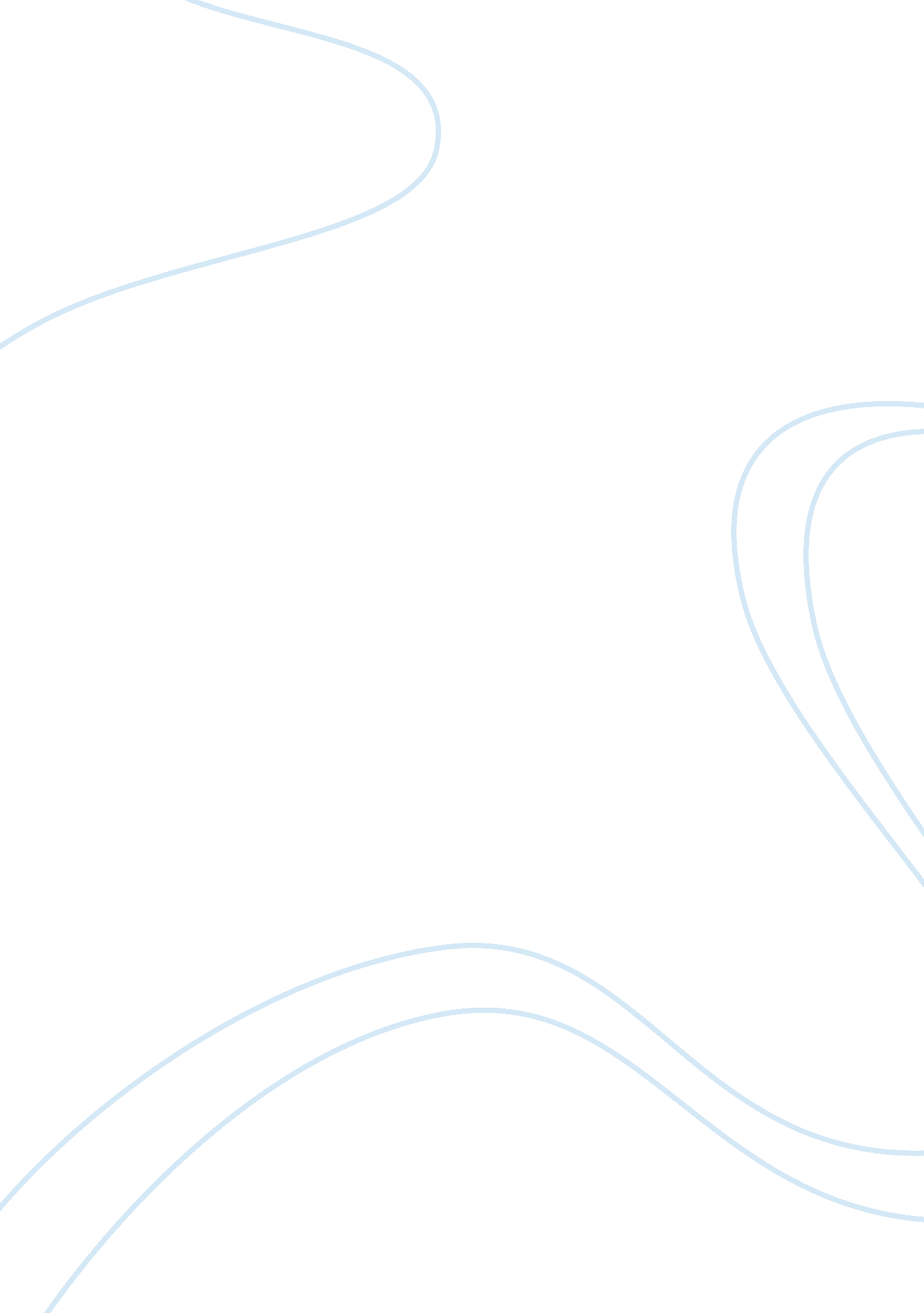 Mindless eating essay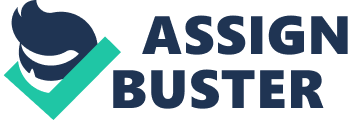 ·ENG 090Ronald Miller ·In the Motocross Championship last year Chad Reed beat James Stewart by a hair finishing in second place behind Ryan Dungee. After the match was over Stewart punched chad in the face a few times and they got into it pretty good. Being disqualified for a few races in the upcoming year was a price they paid for that. ·So a few months back i took a trip dwn to the Georgia Dome in atlanta to watch this years Championship match with a few friends. Chad Reed i my chosen driver, standing just a few points behind Ryan to win and have first places trophy. When the match got started you could smell the gas it filled the dome and the thickness of it burned your eyes. When the gates dropped and the racers headed out Chad went out in front taking the lead he had twenty laps to take the win but with his rival Stewart batteling him the whole way through they started to lose spots and fall behind. Getting down to the last six laps they realized they needed to focus on the objective, to win the race. They stayed off of each other just long enough to push on and get back in the lead. ·On the last lap i stood out of my seat with excitment to watch chad finish the race in first but going around the last turn Chad had to take it wide because stewart was so close behind him, when he did instead of Stewart trying to pass him he ran right into Chad throwing both of them from their bikes and they shoved and pushed each other trying to get up and finish the race. Then another racer Ryan Vilipoto came passing them taking the lead and winning the race. Also, we recommendessay about Jasper Jones– is an Australian mystery drama film. So Chad grabs his bike and pushes it up the hill to the finish line and stewart does the same leaving them second and third. ·After the match was over on their way to the placing steps to collect their trophy’s Stewart starts another fight with Chad getting them disqualified again for three races the upcoming season. It was an epic battle between two really good racers that couldn’t control their tempers. It was a great experiance for me i’d never been to one of the races before and if i ever get a chance to go watch Chad beat Stewart again im definatly gonna take it. 